COSTAATTCHEM092 – Introduction to Concepts in Chemistry IILesson 11 – Worksheet1. (a) Write displayed formulae for butane and hexane.(b) Write displayed formulae for but-1-ene and hex-1-ene.2. (a) Alkanes are saturated hydrocarbons. What do you understand by the term saturated?(b) Undecane is an alkane with 11 carbon atoms.(i) Write down the molecular formula for undecane.(ii) Write the fully displayed formula (showing all the bonds) for undecane.3. X is an alkane with 5 carbon atoms.(a) Write down the molecular formula for X.(b) Write a fully displayed formula (showing all the bonds) for X.	4. Y is an alkene with 7 carbon atoms.(a) Write down the molecular formula for Y.(b) Write a fully displayed formula (showing all the bonds) for Y.5. Give the molecular formula for each organic compound shown below.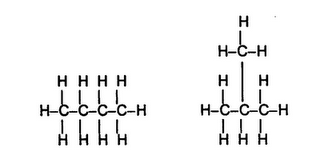 